ПОЛОЖЕНИЕ О КОНКУРСЕ НА РАЗРАБОТКУ ЛОГОТИПА И СЛОГАНАДЛЯ ГПОУ ЯО ЯРОСЛАВСКОГО КОЛЛЕДЖА ИНДУСТРИИ ПИТАНИЯ1. ОБЩИЕ ПОЛОЖЕНИЯЦель конкурса – разработка логотипа и слогана для ГПОУ ЯО Ярославского колледжа индустрии питания.Логотип и слоган могут быть приняты в качестве официальных эмблем ГПОУ ЯО Ярославского колледжа индустрии питания и будут представлять Колледж на его официальном сайте.Организацию конкурса осуществляет администрация колледжа и Студенческий совет колледжа.Подведение итогов конкурса и определение победителей осуществляет специально созданная для этих целей Конкурсная комиссия.В Конкурсную комиссию входит: директор колледжа, куратор Студенческого совета и представители из числа членов Студенческого совета
(3 представителя), представители ИБЦ и администрации колледжа согласно Приказу директора "О временной конкурсной комиссии".Подведение итогов конкурса и определение победителей осуществляется конкурсной Комиссией на основании результатов голосования в официальной группе Студенческого совета колледжа в социальной сети ВКонтакте по адресу https://vk.com/studsovetyarkip или переход по QR-коду: 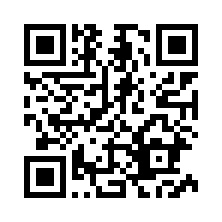 Конкурсные работы должны соответствовать целям конкурса и требованиям технического задания (Приложение 2).В конкурсе могут принять участие студенты, родители, работники колледжа.Конкурс проводится с 10 сентября 2018 года по 19 октября 2018 года.2. ПОРЯДОК И УСЛОВИЯ ПРОВЕДЕНИЯ КОНКУРСА2.1. Конкурсные работы принимаются по номинациям: 2.1.1. «Лучший логотип колледжа».2.1.2. «Лучший слоган колледжа».2.2.	Первый этап конкурса: Прием заявок 10сентября 2018 года по 
10 октября 2018 года включительно.Конкурсная работа должна содержать логотип и/или слоган.Каждый участник может предоставить на конкурс неограниченное число работ при условии соблюдения всех предъявляемых к работе требований.Для участия в конкурсе необходимо заполнить заявку на участие (Приложение 1). Работы без указания автора к конкурсу не допускаются. Участник конкурса гарантирует достоверность представленных на конкурс сведений.Заявки для участия в конкурсе и работы принимаются в электронном и/или бумажном виде. Работы и заявки направляются по электронной почте: yar-kip@yandex.ru Работы и заявки на бумажных носителях принимаются по адресу: 
г. Ярославль, ул. Советская , 77 Миколаенко Ж.В., заместителю директора по ВРг. Ярославль, ул. Угличская, 24 Халезевой М.Ю., заведующему УЧВ теме электронного письма обязательно указывается «На конкурс логотипов и слоганов».Работы выполняются на основании Технического задания  (Приложение 2).Участник конкурса должен гарантировать, что присланные на конкурс работы не нарушают авторских прав третьих лиц.Заявка участника является подтверждением того, что участник конкурса ознакомлен с настоящим Положением и согласен с порядком и условиями его проведения.2.3.	Второй этап конкурса: Отбор лучших работ ( 11 октября 2018 – 
15 октября 2018 года)2.3.1. Отбор конкурсных работ для участия в третьем этапе конкурса осуществляется Конкурсной комиссией на основании соответствия работ целям конкурса и соответствия техническому заданию конкурса.2.4.	Третий этап конкурса: Открытое голосование (1 октября 2018 по 19 октября года)2.4.1. Голосование осуществляется в официальной группе Студенческого совета в социальной сети ВКонтакте https://vk.com/studsovetyarkip. Результаты выставляются на официальном сайте колледжа.2.4.2. Работа, набравшая наибольшее число «лайков» считается победителем.2.5.	Четвертый этап конкурса: Награждение победителей.2.5.1. Награждение победителей пройдет в рамках мероприятия посвященного Дню первокурсника 16 ноября 2018 г.Призовой фонд конкурса: победители в номинациях «Лучший логотип» и «Лучший слоган» получат фирменные подарки с логотипом и дипломы. Все участники конкурса получают сертификат участника конкурса.Участники конкурса передают все права на использование логотипа и слогана организаторам конкурса. В случае необходимости макет будет доработан организаторами конкурса.В случае невозможности выявления победителей в связи с низким уровнем представленных работ, Конкурсная комиссия имеет право объявить о продлении конкурса и обозначить новые сроки его проведения3. КОНТАКТНАЯ ИНФОРМАЦИЯОрганизатор конкурса: Администрация колледжа. Соорганизатор конкурса: Студенческий совет Приложение 1ЗАЯВКАНа участие в конкурсе на логотип и(или) слоган ГПОУ ЯО Ярославского колледжа индустрии питания.Работа прилагается в электронном и /или бумажном виде.Электронный адрес yar-kip@yandex.ruПриложение 2ТЕХНИЧЕКОЕ ЗАДАНИЕ ДЛЯ УЧАСТНИКОВ КОНКУРСАПод логотипом подразумевается оригинальная эмблема (фирменный знак). Под слоганом подразумевается лозунг, девиз, содержащий сжатую, легко воспринимаемую, эффектную формулировку миссии и цели.Представляемые на конкурс логотипы должны соответствовать следующим критериям:оригинальность,ассоциативность,запоминаемость,функциональность,лаконичность.Представляемые  на  конкурс  слоганы  должны  соответствовать  следующим критериям:лаконичности,оригинальности,легкости для чтения и запоминания,отражение направленности.Критерии оценки:ассоциативное восприятие,уникальность, оригинальность и качество представленной работы,возможность быстрой редактуры объекта, при необходимости доработки.В состав логотипа, предоставленного на конкурс, входят:черно-белое и цветовое решения логотипа, выполненные в графических редакторах (на выбор).пояснительная записка (с описанием деталей и общей идеи логотипа -образность, ассоциации и т.д.) в электронном формате.СОГЛАСОВАНОКураторстуденческого совета _____________А.А.Козлова«___» сентября 201___ г.УТВЕРЖДАЮДиректор ГПОУ ЯОЯрославского колледжа индустрии питания___________ О.А.Троицкая «___» сентября 2018 г.Ф.И.О конкурсанта(ов)ГруппаКонтактный телефонАдрес электронной почтыКоличество работ,представляемых наконкурсНоминация